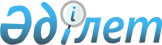 О внесении технических правок в международные договоры Таможенного союза в рамках ЕврАзЭС
					
			Утративший силу
			
			
		
					Решение Комиссии таможенного союза от 18 июня 2010 года № 302. Утратило силу решением Коллегии Евразийской экономической комиссии от 17 июля 2018 года № 112.
      Сноска. Утратило силу решением Коллегии Евразийской экономической комиссии от 17.07.2018 № 112 (вступает в силу по истечении 30 календарных дней с даты его официального опубликования).
      Комиссия таможенного союза решила:
      Секретариату Комиссии таможенного союза внести технические правки в международные договоры Таможенного союза в рамках ЕврАзЭС согласно Приложению.
      Члены Комиссии таможенного союза: Технические правки в международных договорах Таможенного союза
в рамках ЕврАзЭС
      "Таможенный союз в рамках ЕврАзЭС";
      "государства – члены Таможенного союза в рамках ЕврАзЭС";
      "Межгосударственный Совет ЕврАзЭС (Высший орган Таможенного союза)";
      "Комиссия Таможенного союза";
      "Ответственный секретарь";
      "Таможенный кодекс Таможенного союза";
      "единая Товарная номенклатура внешнеэкономической деятельности Таможенного союза (ТН ВЭД ТС)";
      "единая таможенная территория Таможенного союза (ТТ ТС)";
      "Единый таможенный тариф Таможенного союза (ЕТТ ТС)".
					© 2012. РГП на ПХВ «Институт законодательства и правовой информации Республики Казахстан» Министерства юстиции Республики Казахстан
				
От Республики
Беларусь
От Республики
Казахстан
От Российской
Федерации
А.Кобяков
У.Шукеев
И.ШуваловПриложение
к Решению Комиссии
таможенного союза
от 18 июня 2010г. № 302